Орган учнівського самоврядування Олексіївської загальноосвітньої школи І – ІІІ ступенів№ 2, (жовтень-листопад 2014) Спогади при свічкахУ листопаді в учнів другого класу відбулося свято осені «Спогади при свічках», на яке були запрошені учні та вчителі початкової школи, директор  школи – Усова А.О., Блохіна І.Ф. та заступник з виховної роботи – Аташян А.О. Присутніми на святі були також Ошурко Ю.М. та учениця 7 класу Дорохова Я., яка виконувала романс про осінь під акомпанемент гітари.Учні були об’єднані у дві команди. Вони відгадували загадки про осінь, писали про неї розповіді та складали вірші. Також між командами були проведені навіть спортивнізмаганя. Комади збирали «кавуни» та справжні яблука. Після змагань учні третього класу співали пісню, а учні четвертого і першого класу провели парад квітів.  Учні четвертого класу були представниками бур’янів, а первачки – квітами, які доводили присутнім, що бур’ян – це рослина, яка має нищівний вплив на культурні рослини. Учням, вчителям та всім гостям свята дуже сподобались «спогади при свічках».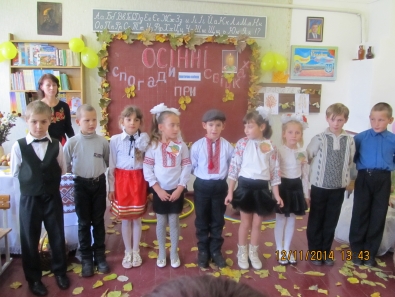 Підготувала учениця 7 класу Банахевич ЛюдмилаШукаємо нових друзівДружба – один із найважливіших феноменів у житті кожної людини, але останнім часом цей неоціненний скарб почав втрачатися швидким темпом – ось чому Олексіївська ЗОШ і почала встановлювати взаємозв’язки з сусідньою Чулаківською.У п’ятницю 25 жовтня відбулася зустріч представників учнівського самоврядування на базі Чулаківської школи. Знайомство проходило у формі «круглого столу» в теплій та гостинній атмосфері. Гостей пригощали чаєм, печивом та цукерками. Табакар Таїсія – президент Чулаківської учнівської ради розповідала про структуру самоврядування, заохочення та покарання порушників їхньої школи. Всі присутні активно брали участь у розмові та залюбки ділилися досвідом у святкуванні Дня вчителя, Дня толерантності, проведенні шкільних президентських виборів, благодійних ярмарків, організації пришкільного табору.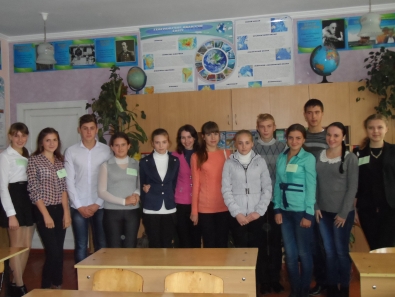 Учні Олексіївської школи отримали задоволення від зустрічі та, на знак подяки, запросили на гостини до себе. Тому дякуємо Чулаківці за теплий прийом та чекаємо нових друзів із візитом!Підготувала педагог-організатор Аташян А.О.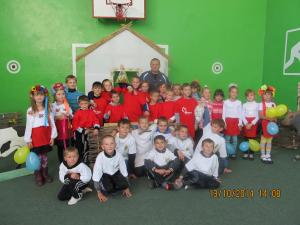 Козацькі забавиЯк нам всім відомо, 14 жовтня в Україні відзначається День українського козацтва. Олексіївська школа не змогла обійти цю подію стороною і організувала «Козацькі забави». Змагання пройшли в два етапи: 13 жовтня - у 1-4 класах , 14 жовтня – в 5-11 класах. Усі завдання були підібрано на український лад, щоб діти сповна могли відчути себе козаками. Учні 1-4 класів залюбки брали участь у конкурсах по перетягуванню канату, поїданні ковбаси та залицяння до дівчат, а ось «переправа через річку» виявилася для хлопців складною. Але незважаючи на все учні були в захваті від змагань, до того ж переможці отримали приз – «мішок із золотом» за І місце та «мішок із сріблом» за ІІ місце (мішки були наповнені шоколадними цукерками).14 жовтня учні 5-11 класів залюбки брали участь у змаганні. Були представлені цікаві конкурси, які показали всю силу та мужність наших козаків. По закінченню змагань усіх учасників та гостей пригощали смачною кашею, а учні 1-5 класів організували ярмарок, на якому були представлені українські страви. Дякуємо всім учасникам змагань та ярмарку.Підготував, вчитель фізичної культури, Ошурко Ю.М.Еко-ідеї з усього світуБлагодійна організація «Фонд братів Кличків» за підтримки товариства з обмеженою відповідальністю «Панасонік Україна ЛТД» проводить конкурс «Eco Picture Diary 2014», організатором якого є компанія Panasonic Corporation (Японія).Мета конкурсу полягає у вихованні дбайливого ставлення до природи та популяризації екологічної культури серед підростаючого покоління; створення умов для розвитку ідей відчуття причетності до вирішення екологічних проблем; формування активної громадської позиції щодо збереження місця існування і здоров’я людини; залучення підростаючого покоління до природоохоронної діяльності.Учні школи беруть участь у цьому конкурсі з 2013 року. У 2013 році вийшла у напівфінал учениця 6 класу Дорохова Яна, яка була нагороджена грамотою. У 2014 році в конкурсі взяли участь 16 учнів школи: Прохорчук В., Жиденко А., Романюк Т., Басенко В., Зелінський О., Бутенко Ю., Кононець Є., Дяченко В., Довгий І., Аташян В., Овчинікова Марина., Овчинніков Максим, Зелінська Л., Юхимович І., Чуднівець В., Усов Б. Напівфіналістами стали у:ІІ віковій категорії (серед віком від 10 до 12 років) – Басенко Валерія учениця 4 класу;ІІІ віковій категорії (серед учасників від 13 до 15 років) – учениця 7 класу Овчиннікова Марина та учениця 11 класу Прохорчук Валентина. Півфіналісти конкурсу Басенко Валерія та Прохорчук Валентина мали змогу відвідати музей Братів Кличків у м. Києві та особисто познайомитися із своїми кумирами.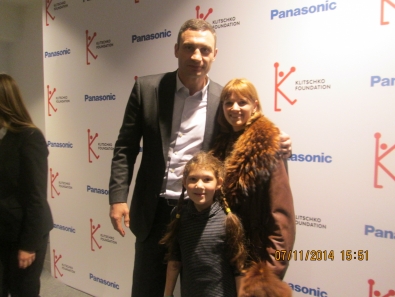 Класний керівник 4 класуАбранська А.М.У  гурті сила, а в силі – результатДо адміністрації школи, зокрема – до директора Усової А.О. звернувся працівник Іванівського лісгоспу лісничий Когут Юрій Петрович. Говорить, що в лісгоспі проводиться закладка насіння для вирощення саджанців  дуба. І попросив про допомогу у збирані насіннєвого матеріалу. На шкільній лінійці було розглянуто це питання і винесене на голосування. Шкільне самоврядування вирішило одноголосно взяти участь в акції.  Всього було зібрано 343 кг., з них працівники  назбирали 101кг., учні 11 та 10 класів – по 19кг., 9 клас -56кг.,  8 клас – 25кг., 7 клас – 48кг., 6 клас – 35кг., 5 клас – 30кг. Рекордсменом став 9 клас – 56кг.На кошти, які були заплачені за збирання жолудів, було придбано WiFi-роутер, для створення бездротової мережі школи. І тепер учні можуть шукати інформацію в Інтернеті, краще виконувати домашні завдання та задовольняти потреби спілкування у соціальних мережах.Підготувала учениця 8 класу Бутенко ЮліяДень української писемності та мови9 листопада 1997 р. Президент України Леонід Кучма на підтримку ініціативи громадських організацій та з урахуванням важливої ролі української мови  в консолідації українського суспільства видав Указ № 1241/97 «Про День української писемності та мови». В Указі зазначено: «Установити в Україні День української писемності та мови, який відзначати щорічно 9 листопада в день вшанування пам'яті Преподобного Нестора Літописця».Віхами історичного розвитку культури освіти книжкової справи в Україні безумовно є видатні пам'ятки українського народу, такі як "Реймське" Євангеліє, вивезене до Франції дочкою київського князя Ярослава Мудрого Анною, "Остромирове Євагіліє", що вважається найдавнішньою і точно датованою пам'яткою рукописного мистецтва, "Київський Псалтир". У День української писемності та мови за традицією:покладають квіти до пам'ятника Несторові-літописцю;відзначають найкращих популяризаторів українського слова;заохочують видавництва, які випускають літературу українською мовою;стартує Міжнародний конкурс знавців української мови імені Петра Яцика. Щорічна кількість учасників понад 5 млн. з 20 країн світу.Підготувала, вчитель української мови та літератури, Слєдкова О.О.Жовтень1.Усов П.В.-01.10.19752.Аташян А.О.-18.10.19903.Ошурко Ю.М.-20.10.19754.Дорохов В.І.-25.10.1979Усім тепло своє даруйте,Натомість Вам добра в житті!Досягненнями всіх дивуйте,Купайтесь в розкошах й красі!!!Листопад1.Козак А.В.-21.11.19752.Дорохова Н.П.-29.11.1981Щоб проліском ніжним життя ваше квітло,Весною буяла в душі доброта,Любові, добра вам і чистого  небаІ просто людського тепла!!!«Шкільний альманах»Орган учнівського самоврядуванняЗасновник – Олексіївська загальноосвітня школа І – ІІІ ступенів  Думки авторів публікацій не завжди збігаються з точкою зору редакції. За достовірність фактів і цифр відповідає автор.Передрук матеріалів тільки за згодою редакції.Адреса:Херсонська областьГолопристанський районС.ОлексіївкаВулиця Шкільна , 26Телефон 4 – 52 – 30    